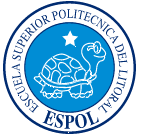 ESCUELA SUPERIOR POLITÉCNICA DEL LITORALInstituto de Ciencias Matemáticas“Estudios de los trastornos de la conducta alimentaria en la población estudiantil en la adolescencia temprana en la de ciudad de Guayaquil”.TESIS DE GRADOPrevio a la obtención del Título de:INGENIERO EN ESTADÍSTICA INFORMÁTICAPresentada por:Alex Rolando Arízaga GamboaGUAYAQUIL – ECUADORAño: 2007AGRADECIMIENTOA  DIOS pues sin Él no hubiese podido afrontar este reto, a todos los obstáculos que se me presentaron en el transcurso de la elaboración de este trabajo, pues estos me permitieron crecer.DEDICATORIAA DIOS,A MIS PADRES,A MIS HERMANOS.TRIBUNAL DE GRADUACIÓN       Ing. Robert Toledo			                        Dra. Julia Saad.PRESIDENTE DEL TRIBUNAL       		       DIRECTOR DE TESIS        Ing. Pablo Álvarez                                             Ing. Janet Valdiviezo                 VOCAL                                                              VOCALDECLARACIÓN EXPRESA“La responsabilidad del contenido de esta Tesis de Grado, me corresponden exclusivamente; y el patrimonio intelectual de la misma a la ESCUELA SUPERIOR POLITÉCNICA DEL LITORAL”(Reglamento de Graduación de la ESPOL).Alex Arízaga GamboaRESUMENConscientes de la importancia que hoy reviste el tema relacionado a los trastornos de la conducta alimentaria de los estudiantes en la adolescencia temprana, se realizó este trabajo pues se desea obtener información que aporte como material de reflexión y acción para los expertos en temas de esta índole. En el estudio participaron 197 estudiantes con edades entre 12 y 14 años, dos estratos fueron determinados en el diseño muestral que son colegios fiscales o particulares registrados en  la Dirección Provincial de Educación ubicados en la ciudad de Guayaquil. Se utilizó como instrumento para la recolección de la información un Test de Actitudes hacia la Alimentación diseñado para evaluar síntomas y conductas comunes en cuanto a la alimentación, del banco de instrumentos en Psiquiatría clínica en 1999. En el desarrollo de la investigación se consideró los siguientes capítulos:En el capítulo 1 se trató sobre las fases de la adolescencia temprana y sobre los trastornos alimenticios en la adolescencia.El capítulo 2 contiene todo lo relacionado al diseño de la investigación y diseño muestral que incluye el enfoque de la investigación,  tipo de muestreo utilizado y determinación del tamaño de la muestra. En el capítulo 3 se detalla el significado de las  variables involucradas en el mismo.En el capítulo 4 se presentan los resultados estadísticos, en la primera parte de estos se tiene el análisis univariado de cada variable y en la segunda el análisis multivariado, de este último se trabajó con la técnica de componentes principales la cual no resultó útil aplicar pues se alcanzó a explicar solo un 26.3% de la variación total con las 2 primeras componentes. Además se procedió a utilizar el análisis de correlación canónica entre las variables correspondientes a los grupos Imagen Corporal y Reacciones delicadas y en base al coeficiente de correlación canónica de 0.41 se detectó una  relación que resulta congruente a conductas habituales de las personas que padecen trastornos alimenticios.   ÍNDICE GENERALPág.RESUMEN.………………………………………………………………………  .IÍNDICE GENERAL………………………………………………………………...IISIMBOLOGÍA.................................................................................................IIIÍNDICE DE GRÁFICOS……………………………………………...……...........IVÍNDICE DE TABLAS………………………………………………………….……VINTRODUCCIÓN……………………………………………………………..…   VICAPÍTULO IADOLESCENCIA......................................................................................1Introducción....................................................................................1Fases de la adolescencia Adolescencia temprana........................................................2Desarrollo intelectual.................................................3Desarrollo social y emocional....................................4Trastornos de la adolescencia temprana.........................................7Trastornos Alimenticios........................................................8Sobre ingesta compulsiva…………………………….10Bulimia nerviosa…………………………………….....12Anorexia nerviosa……………………………………...16Trastornos de la conducta alimentaria……………………    21Tratamiento de los trastornos de la                 Conducta alimentaria………………………………………….23CAPÍTULO IIDISEÑO MUESTRAL................................................................................25Introducción…………………………………………………………….25Acerca de la Investigación……………………………………………25Tipo o enfoque de la Investigación…………………………………..25Selección del enfoque  …………………………………….   .26Muestreo………………………………………………………………..26Población Objetivo ……………………………………………26Marco Muestral………………………………………………   27Método de Muestreo…………………………………………..27Selección del Método de Muestreo …………………32Diseño de la Muestra …………………………………………32Obtención  del tamaño de la muestra……………………….32Acerca del cuestionario ………………………………32Tipos de Cuestionarios……………………………32Cuestionario aplicado……………………………  33Variable de interés………………………………...34Muestra piloto…………………………………………..34Determinación del tamaño de la muestra…………...34CAPÍTULO IIIDEFINICIÓN  Y CODIFICACIÓN DE LAS VARIABLES DEL  CUESTIONARIO…………………………………..36 Introducción...................................................................................36Descripción del Cuestionario…………………………………………36Sección I: Información  del Estudiante………………………………36Sección II:   Actitudes hacia la alimentación………………………..37CAPÍTULO IVANALISIS ESTADÍSTICO.........................................................................44Introducción…………………………………………………………….44Análisis Univariado..................................................................... ...44Análisis Multivariado.....................................................................103CONCLUSIONES Y RECOMENDACIONES……………………………..122Conclusiones………………………………………………………….122Recomendaciones……………………………………………………124ÍNDICE DE GRÁFICOSGráfico 4.1   Diagrama de Barras: Edad……………………………….….…47 Gráfico 4.2   Diagrama de Barras: Sexo ………………………………….…48Gráfico 4.3   Diagrama de Barras: Colegio ……………………………….…49Gráfico 4.4   Diagrama de Barras: Gusto de                     compañía en las comidas.…………………………………..….51Gráfico 4.5   Diagrama de Barras: Preparación de comidas                      para otros……………………………………….……………..…52Gráfico 4.6   Diagrama de Barras: Nerviosismo……………………..…….. 53Gráfico 4.7   Diagrama de Barras: Temor a sobrepeso………………..…. 54Gráfico 4.8   Diagrama de Barras: Procurar no comer……………. ………56Gráfico 4.9   Diagrama de Barras: Preocupación por la comida………… .57Gráfico 4.10 Diagrama de Barras: Atracones de comida……………….... 58Gráfico 4.11 Diagrama de Barras: Cortar  alimentos en trozos                      pequeños…………………………………………………..…….60Gráfico 4.12 Diagrama de Barras: Calorías de los alimentos……………  61Gráfico 4.13 Diagrama de Barras: Evitar los  hidratos de carbono……….62Gráfico 4.14 Diagrama de Barras: Llenura después                      de las comidas…………………………………………………..64Gráfico 4.15 Diagrama de Barras: Otros preferirían que                     comiese más…………………………………………………….65Gráfico 4.16 Diagrama de Barras: Vómito después de comidas………….67	Gráfico 4.17 Diagrama de Barras: Culpabilidad después                      de comer………………………………………………………...68Gráfico 4.18 Diagrama de Barras: Preocupación por estar                       más delgado………………………………………………….... 69Gráfico 4.19 Diagrama de Barras: Ejercicios para quemar                      Calorías………………………………………………………… 71Gráfico 4.20 Diagrama de Barras: Control del peso varias                       veces  al día…………………………………………….………72Gráfico 4.21 Diagrama de Barras: Gusto por la ropa ajustada……………74Gráfico 4.22 Diagrama de Barras: Placer por comer carne……………………………………………………………………………..75Gráfico 4.23 Diagrama de Barras: Levantarse por las mañanas……........76Gráfico 4.24 Diagrama de Barras: Igual alimentación………………….…..78Gráfico 4.25 Diagrama de Barras: Pensar en quemar calorías…….……..79                     cuando se hace ejercicios                                                                                        Gráfico 4.26 Diagrama de Barras: Presenta Menstruación Regular…......80Gráfico 4.27 Diagrama de Barras: Lo que los  demás piensan                      de la delgadez………………………………………….…….....82Gráfico 4.28 Diagrama de Barras: Preocupación por la grasa                      en el cuerpo……………………………………………..………83Gráfico 4.29 Diagrama de Barras: Tardanza en comer…………….…….. 84Gráfico 4.30 Diagrama de Barras: Placer por comer en                      Restaurantes…………………………………………………….86Gráfico 4.31 Diagrama de Barras: Consumo de laxantes……………........87Gráfico 4.32 Diagrama de Barras: Procurar no comer                      alimentos con azúcar…………………………………………...88 Gráfico 4.33 Diagrama de Barras: Ingerir alimentos de                      Régimen………………………………………………………….90Gráfico 4.34 Diagrama de Barras: Alimentos controlan la vida…………...91Gráfico 4.35 Diagrama de Barras: Control en las comidas………………..92Gráfico 4.36 Diagrama de Barras: Presión para comer…………………....94Gráfico 4.37 Diagrama de Barras: Tiempo ocupado en la comida…….....95Gráfico 4.38 Diagrama de Barras: Estreñimiento………………………......96Gráfico 4.39 Diagrama de Barras: Incomodidad después de                      comer dulces………………………………………………..…..98Gráfico 4.40 Diagrama de Barras: Seguir un Régimen……………..……..99Gráfico 4.41 Diagrama de Barras: Gusto por sentir el estómago vacío….100Gráfico 4.42 Diagrama de Barras: Gusto por comidas nuevas..………….102      Gráfico 4.43 Diagrama de Barras: Deseo de Vómitos………..…………..103      Graficos4.44 Diagrama de Barras: Gráfico de sedimentación……………116       Graficos4.45 Curva de Andrews: Grupo Colegio, Reacciones.................124  Graficos4.46 Curva de Andrews: Grupo Colegio, Imagen Corporal........125Graficos4.47 Curva de Andrews: Grupo  Sexo, Reacciones...................126Graficos4.48 Curva de Andrews: Grupo Sexo, Imagen Corporal............127Graficos4.49 Curva de Andrews: Grupo Sexo, Reacciones.................   128ÍNDICE DE TABLASTabla  I         Ciudad de Guayaquil:                      Dirección Provincial de Educación……………………………27Tabla  II      	Obtención del tamaño de la muestra………………….……..34Tabla  III       Proporción de las unidades  de investigación…………........35Tabla  IV       Codificación de la variable: Sexo……………………….…....37Tabla  V        Codificación de la variable: Colegio…………………..….…..37Tabla  VI       Codificación para las Actitudes hacia la…………….…….…43                      AlimentaciónTabla VII	 Estadística Descriptiva: Edad………………………………..46Tabla  VIII       Tabla de Frecuencias: Edad…………………...……………47Tabla  IX         Tabla de Frecuencias: Sexo…………………………………	Tabla  X          Tabla de Frecuencias: Colegio……………………….….….49Tabla XI          Tabla de Frecuencias: Gusto de                        compañía en las comidas……………………….………..….50Tabla XII        Tabla de Frecuencias: Preparación de                        comidas  para otros…………………………………………...52	Tabla XIIl        Tabla de Frecuencias: Nerviosismo……….………………..53Tabla XIIIl       Tabla de Frecuencias: Temor a sobrepeso……………….…..54Tabla XV        Tabla de Frecuencias: Procurar no comer…………....…….…55Tabla XVl        Tabla de Frecuencias: Preocupación por la comida ..…….…57Tabla  XVlI      Tabla de Frecuencias: Atracones de comida………………....58	Tabla  XVIlI     Tabla de Frecuencias: Cortar los alimentos en trozos                          Pequeños……………………………………………………...….59Tabla XVIX      Tabla de Frecuencias: Calorías de los alimentos……………61Tabla  XX        Tabla de Frecuencias: Evitar los hidratos de carbono……....62Tabla  XXl       Tabla de Frecuencias: Llenura después de las comidas..…..63Tabla  XXIl      Tabla de Frecuencias: Otros preferirían que                        comiese más………………………………………..………..…..65Tabla  XXIIl     Tabla de Frecuencias: Vómito después de                         Comidas……………………………………………………….….66Tabla  XXIV     Tabla de Frecuencias: Culpabilidad Después                        de comer  …………………………………………………….…..68Tabla XXV       Tabla de Frecuencias: Preocupación por estar                         más delgado………………………………….…………………..69Tabla  XXVl     Tabla de Frecuencias: Ejercicios para quemar                         Calorías……………………………………………………….…..70Tabla  XXVII    Tabla de Frecuencias: Control del peso                         varias veces al día…………………………………………...…72Tabla  XXVIlI    Tabla de Frecuencias: Gusto por la ropa                           Ajustada…………………………………………….……….…..73Tabla  XXIX      Tabla de Frecuencias: Placer por comer carne………….….75Tabla  XXX       Tabla de Frecuencias: Levantarse por las                         Mañanas……………………………………………………...…76Tabla XXXI       Tabla de Frecuencias: Igual alimentación……….…..….…..77Tabla  XXXII     Tabla de Frecuencias: Pensar en quemar                          calorias cuando se hace ejercicios……………….…………..79                        Tabla XXXIII     Tabla de Frecuencias: Presenta menstruación                          regular …………………………………………………...……..80Tabla XXXIV     Tabla de Frecuencias: Lo que los demás piensan                           en la delgadez………………………………………………….81Tabla  XXXV     Tabla de Frecuencias: Preocupación por la grasa                           en el cuerpo………………………………………………...…..83Tabla  XXXVI    Tabla de Frecuencias: Tardanza en comer……………..…..84Tabla  XXXVII   Tabla de Frecuencias: Placer por comer en                           Restaurantes……………………………………….…….….…85Tabla  XXXVIII  Tabla de Frecuencias: Consumo de laxantes……...…….…87Tabla XXXIX     Tabla de Frecuencias: Procurar no comer                           alimentos con azúcar………………………………..………...88		                         Tabla  XL          Tabla de Frecuencias: Ingerir alimentos de régimen…….…89 Tabla  XLI        Tabla de Frecuencias: Alimentos controlan                           la vida……………………………………………………………91Tabla XLII         Tabla de Frecuencias: Control en las comidas…….………..92     Tabla  XLIII        Tabla de Frecuencias: Presión para comer…………………93Tabla XLIV         Tabla de Frecuentas: Tiempo ocupado en                            la comida………………………………………………….……95Tabla XLV          Tabla de Frecuencias: Estreñimiento………………….……96 Tabla XLVI         Tabla de Frecuencias: Incomodidad después                           de comer dulces……………………………………………….97Tabla XLVII        Tabla de Frecuencias: Seguir un Régimen……….…….….99Tabla XLVIII       Tabla de Frecuencias: Gusto por sentir el                           estómago vacío…………………………….……………...…100Tabla XLIX         Tabla de Frecuencias: Gusto por comidas                            nuevas…………………………………………………...……101Tabla L               Tabla de Frecuencias: Deseo de vómitos…………………103Tabla LI              Tabla de Frecuencias: Modelo de tabla                             de contingencia………………………………………… ….104Tabla LII             Tabla de Frecuencias: Categoría de edad                             y gusto de Compañías en las comidas…………………..107                                                  Tabla LIII            Tabla de Frecuencias: Tabla de recodificación …………108Tabla LIV            Tabla de Frecuencias: Categoría de edad y gusto de                                                                                                       Compañías en las comidas  recodificada……………..108 Tabla LV             Tabla de Frecuencias: Categoría de edad                              y calorías de los Alimentos ……………………………109Tabla LVI             Tabla de Frecuencias: Categoría de edad                             y llenura después de las comidas…………………….110  Tabla LVI           Tabla de Frecuencias: Categoría de edad                             y consumo de  laxantes  ……………………………...111  Tabla LXVI            Tabla de Frecuencias: Prueba de Bartlett………….114Tabla LXVII          Tabla de Frecuencias: Valores propios                             y porcentaje de explicación de cada componente…115Tabla LIX             Tabla de Frecuencias: Correlaciones                             canónicas entre Imagen corporal                              y reacciones delicadas…………………………………119Tabla LX              Tabla de Frecuencias: Correlaciones                            canónicas entre  Imagen corporal                             y reacciones delicadas…………………………………119Tabla LXI             Tabla de Frecuencias: Coeficiente de la                            variable canónica Reacciones delicadas…………….120Tabla LXII             Tabla de Frecuencias: Correlaciones                              canónicas entre Imagen corporal                             y control alimentario…………………………………….120Tabla LXIII           Tabla de Frecuencias: Correlaciones                            canónicas entre Imagen corporal                             y control alimentario……………………………………….121Tabla LXIV           Tabla de Frecuencias: Correlaciones                             canónicas entre Imagen corporal                              y control alimentario…………………………………….121INTRODUCCIÓNLos trastornos de la conducta alimentaria que se presentan desde muy temprana edad en la niñez y adolescencia, que se  han constituido  en un mal control en la salud, ya que estos  desembocan en   enfermedades crónicas, siendo la mayor de las causas la creciente presión social que impone  logros y éxitos.La depresión, la baja autoestima, el temor a la no aceptación social y la gran necesidad de una aprobación externa son cruciales en el desarrollo de esta mala conducta alimenticia.Siendo los trastornos alimenticios de mayor importancia la Sobre ingesta compulsiva, la Bulimia nerviosa, la Anorexia nerviosa, es por ello que se estudiarán a la población estudiantil que se encuentran en la  adolescencia temprana. En esta  investigación se presentan características notables, que dan una orientación acerca de los trastornos alimenticios en la población a estudiar. BIBLIOGRAFÍACarrillo Yessenia, Zurita Gaudencio (2003),”Estudio Estadístico de la Incidencia del Internet en la Educación Particular en la Provincia del Guayas”, Revista Matemática, Vol2 Nº 1, paginas 19-31.D.M. Granel,P.E.Garfinkeld, “Psicoterapia de la Anorexia Nerviosa y la Bulimia” The Eating Attitudes Test.Psicoly. Med 1979; 9:273-279.Freud, John; 2000;  “Estadística Matemática”; Con aplicaciones; Pearson Educación; Mexico. InfoStat (2004).  InfoStat, versión 2004. Manual del Usuario. Grupo    InfoStat, FCA, Universidad Nacional de Córdoba. Primera Edición, Editorial Brujas Argentina.Martínez, Ciro; 2002; “Estadística y Muestreo”; Ecoe Ediciones; Colombia.Mendicoa, Gloria; 2003; “Sobre Tesis y Tesistas”, Lecciones de enseñanza y aprendizaje; Espacio Editorial; Ecuador.Pérez César  2000; ”Técnicas de Muestreo Estadístico “; Alfaomega Grupo Editor S.A, México, DF. Diciembre 2006 (ultima visita )http://www.guiajuvenil.com/adolescentes/problemas_frecuentes  Enero 2006 (ultima visita )http://148.245.43.221/dgpe/cuerpo/Adolescencia/definicion.htm